05.02.2024г.                                                                                           №3                                АДМИНИСТРАЦИЯ  ПИНЧУГСКОГО СЕЛЬСОВЕТАБОГУЧАНСКОГО РАЙОНАКРАСНОЯРСКОГО КРАЯПОСТАНОВЛЕНИЕ01.02.2024г                               п. Пинчуга                                          №  3-пО внесении изменений в постановление администрации Пинчугского сельсоветаот 16.03.2011 № 29-п«О погребении умерших пенсионеров,проживавших на территории  Пинчугского сельсовета, неработавших и не имевшихблизких родственников, либозаконных представителей на день смерти»В соответствии с п. 1, п.3 ст.12 Федерального Закона от 12.01.1996 №8-ФЗ «О погребении и похоронном деле», п. 17  ст. 15 Федерального закона от 06.10.2003 № 131-ФЗ «Об общих принципах организации местного самоуправления в Российской Федерации»,  ст. 7, 8, 29 Устава Пинчугского сельсовета ПОСТАНОВЛЯЮ:1.Внести в постановление администрации Пинчугского сельсовета от 16.03.2011 № 29-п «О погребении умерших пенсионеров, проживавших на территории Пинчугского сельсовета, не работавших и не имевших близких родственников, либо законных представителей на день смерти» следующие изменения: 1.1. приложение № 2 изложить  в новой редакции согласно приложению к настоящему постановлению.2. Контроль исполнения настоящего постановления оставляю за собой 3. Настоящее постановление вступает в силу со дня, следующего за днем опубликования  в газете «Пинчугский вестник» и распространяется на правоотношения, возникшие с 01 февраля 2024 г.Глава Пинчугского сельсовета		А.В. Логинов                                                                              Приложение к постановлению   администрации Пинчугского сельсоветаот «01» 02. 2024г.  №  3-пСтоимость услуг по погребению умерших пенсионеров, проживавших на территории Пинчугского сельсовета Богучанского района, не работавших и не имевших близких родственников, либо законных представителей на день смерти                                                                                             одно захоронениеПеречень услуг по погребениюСтоимость услуг, рублей1. Оформление документов, необходимых для погребения183,532. Предоставление и доставка гроба и других предметов, необходимых для погребения (в том числе ткань для облачения тела (останков)4802,903. Перевозка тела (останков) умершего на кладбище: 4337,504. Погребение8967,59Всего стоимость услуг:18291,52Стоимость услуг, подлежащая возмещению Социальным фондом Российской Федерации10881,26Сумма возмещения из бюджета Пинчугского сельсовета с доставкой тела умершего до Богучанского отделения судебно-медицинской экспертизы7410,26Сумма возмещения из бюджета Пинчугского сельсовета без доставки тела умершего до Богучанского отделения судебно-медицинской экспертизы4565,54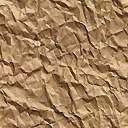 